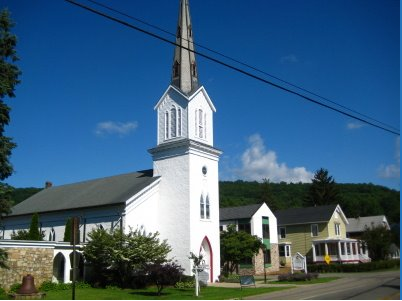 Media Release FormWe will be posting photos from Sunday School on our website and social media sites.  Only photos will be posted, never any names.  Please complete the authorization form below and return it to the Church Office or your Sunday School teacher.  If you have any questions, please do not hesitate to contact us. Melissa:  908-328-7737 (call/text) or email melissa_brobst@yahoo.comMarie:  201-906-8552 (call/text) or email mlstrebel@aol.comNo, I do not want photos of my child/children posted        ____________Yes, I agree to have photos of my child/children posted    ____________Parent Name: _______________________________________________Parents Signature: ____________________________________________Date: ______________________Childs NameGrade